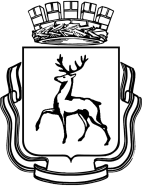 АДМИНИСТРАЦИЯ ГОРОДА НИЖНЕГО НОВГОРОДАДЕПАРТАМЕНТ ОБРАЗОВАНИЯМуниципальное бюджетное общеобразовательное учреждение«Школа № 15»                                                                             УТВЕРЖДЕНО                                                                             приказом директора                                                                             МБОУ «Школа №15»№   551 от 20.12.2019.   Принято на заседании педагогического совета МБОУ «Школа №15» от 18.12.2019 № 5